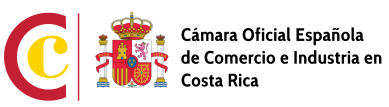 CÁMARA OFICIAL ESPAÑOLA DECOMERCIO E INDUSTRIA EN COSTA RICASOLICITUD DE AFILIACIONCÁMARA OFICIAL ESPAÑOLA DECOMERCIO E INDUSTRIA EN COSTA RICASOLICITUD DE AFILIACIONCÁMARA OFICIAL ESPAÑOLA DECOMERCIO E INDUSTRIA EN COSTA RICASOLICITUD DE AFILIACIONCÁMARA OFICIAL ESPAÑOLA DECOMERCIO E INDUSTRIA EN COSTA RICASOLICITUD DE AFILIACIONCÁMARA OFICIAL ESPAÑOLA DECOMERCIO E INDUSTRIA EN COSTA RICASOLICITUD DE AFILIACIONCÁMARA OFICIAL ESPAÑOLA DECOMERCIO E INDUSTRIA EN COSTA RICASOLICITUD DE AFILIACIONCÁMARA OFICIAL ESPAÑOLA DECOMERCIO E INDUSTRIA EN COSTA RICASOLICITUD DE AFILIACIONCÁMARA OFICIAL ESPAÑOLA DECOMERCIO E INDUSTRIA EN COSTA RICASOLICITUD DE AFILIACIONCÁMARA OFICIAL ESPAÑOLA DECOMERCIO E INDUSTRIA EN COSTA RICASOLICITUD DE AFILIACIONCÁMARA OFICIAL ESPAÑOLA DECOMERCIO E INDUSTRIA EN COSTA RICASOLICITUD DE AFILIACIONCÁMARA OFICIAL ESPAÑOLA DECOMERCIO E INDUSTRIA EN COSTA RICASOLICITUD DE AFILIACIONCÁMARA OFICIAL ESPAÑOLA DECOMERCIO E INDUSTRIA EN COSTA RICASOLICITUD DE AFILIACIONCÁMARA OFICIAL ESPAÑOLA DECOMERCIO E INDUSTRIA EN COSTA RICASOLICITUD DE AFILIACIONCÁMARA OFICIAL ESPAÑOLA DECOMERCIO E INDUSTRIA EN COSTA RICASOLICITUD DE AFILIACIONCÁMARA OFICIAL ESPAÑOLA DECOMERCIO E INDUSTRIA EN COSTA RICASOLICITUD DE AFILIACIONCÁMARA OFICIAL ESPAÑOLA DECOMERCIO E INDUSTRIA EN COSTA RICASOLICITUD DE AFILIACIONCÁMARA OFICIAL ESPAÑOLA DECOMERCIO E INDUSTRIA EN COSTA RICASOLICITUD DE AFILIACIONUSO INTERNOUSO INTERNOUSO INTERNOUSO INTERNOCÁMARA OFICIAL ESPAÑOLA DECOMERCIO E INDUSTRIA EN COSTA RICASOLICITUD DE AFILIACIONCÁMARA OFICIAL ESPAÑOLA DECOMERCIO E INDUSTRIA EN COSTA RICASOLICITUD DE AFILIACIONCÁMARA OFICIAL ESPAÑOLA DECOMERCIO E INDUSTRIA EN COSTA RICASOLICITUD DE AFILIACIONCÁMARA OFICIAL ESPAÑOLA DECOMERCIO E INDUSTRIA EN COSTA RICASOLICITUD DE AFILIACIONCÁMARA OFICIAL ESPAÑOLA DECOMERCIO E INDUSTRIA EN COSTA RICASOLICITUD DE AFILIACIONCÁMARA OFICIAL ESPAÑOLA DECOMERCIO E INDUSTRIA EN COSTA RICASOLICITUD DE AFILIACIONCÁMARA OFICIAL ESPAÑOLA DECOMERCIO E INDUSTRIA EN COSTA RICASOLICITUD DE AFILIACIONCÁMARA OFICIAL ESPAÑOLA DECOMERCIO E INDUSTRIA EN COSTA RICASOLICITUD DE AFILIACIONCÁMARA OFICIAL ESPAÑOLA DECOMERCIO E INDUSTRIA EN COSTA RICASOLICITUD DE AFILIACIONCÁMARA OFICIAL ESPAÑOLA DECOMERCIO E INDUSTRIA EN COSTA RICASOLICITUD DE AFILIACIONCÁMARA OFICIAL ESPAÑOLA DECOMERCIO E INDUSTRIA EN COSTA RICASOLICITUD DE AFILIACIONCÁMARA OFICIAL ESPAÑOLA DECOMERCIO E INDUSTRIA EN COSTA RICASOLICITUD DE AFILIACIONCÁMARA OFICIAL ESPAÑOLA DECOMERCIO E INDUSTRIA EN COSTA RICASOLICITUD DE AFILIACIONCÁMARA OFICIAL ESPAÑOLA DECOMERCIO E INDUSTRIA EN COSTA RICASOLICITUD DE AFILIACIONCÁMARA OFICIAL ESPAÑOLA DECOMERCIO E INDUSTRIA EN COSTA RICASOLICITUD DE AFILIACIONCÁMARA OFICIAL ESPAÑOLA DECOMERCIO E INDUSTRIA EN COSTA RICASOLICITUD DE AFILIACIONCÁMARA OFICIAL ESPAÑOLA DECOMERCIO E INDUSTRIA EN COSTA RICASOLICITUD DE AFILIACIONSESIÓN JUNTA DIRECTIVASESIÓN JUNTA DIRECTIVASESIÓN JUNTA DIRECTIVASESIÓN JUNTA DIRECTIVACÁMARA OFICIAL ESPAÑOLA DECOMERCIO E INDUSTRIA EN COSTA RICASOLICITUD DE AFILIACIONCÁMARA OFICIAL ESPAÑOLA DECOMERCIO E INDUSTRIA EN COSTA RICASOLICITUD DE AFILIACIONCÁMARA OFICIAL ESPAÑOLA DECOMERCIO E INDUSTRIA EN COSTA RICASOLICITUD DE AFILIACIONCÁMARA OFICIAL ESPAÑOLA DECOMERCIO E INDUSTRIA EN COSTA RICASOLICITUD DE AFILIACIONCÁMARA OFICIAL ESPAÑOLA DECOMERCIO E INDUSTRIA EN COSTA RICASOLICITUD DE AFILIACIONCÁMARA OFICIAL ESPAÑOLA DECOMERCIO E INDUSTRIA EN COSTA RICASOLICITUD DE AFILIACIONCÁMARA OFICIAL ESPAÑOLA DECOMERCIO E INDUSTRIA EN COSTA RICASOLICITUD DE AFILIACIONCÁMARA OFICIAL ESPAÑOLA DECOMERCIO E INDUSTRIA EN COSTA RICASOLICITUD DE AFILIACIONCÁMARA OFICIAL ESPAÑOLA DECOMERCIO E INDUSTRIA EN COSTA RICASOLICITUD DE AFILIACIONCÁMARA OFICIAL ESPAÑOLA DECOMERCIO E INDUSTRIA EN COSTA RICASOLICITUD DE AFILIACIONCÁMARA OFICIAL ESPAÑOLA DECOMERCIO E INDUSTRIA EN COSTA RICASOLICITUD DE AFILIACIONCÁMARA OFICIAL ESPAÑOLA DECOMERCIO E INDUSTRIA EN COSTA RICASOLICITUD DE AFILIACIONCÁMARA OFICIAL ESPAÑOLA DECOMERCIO E INDUSTRIA EN COSTA RICASOLICITUD DE AFILIACIONCÁMARA OFICIAL ESPAÑOLA DECOMERCIO E INDUSTRIA EN COSTA RICASOLICITUD DE AFILIACIONCÁMARA OFICIAL ESPAÑOLA DECOMERCIO E INDUSTRIA EN COSTA RICASOLICITUD DE AFILIACIONCÁMARA OFICIAL ESPAÑOLA DECOMERCIO E INDUSTRIA EN COSTA RICASOLICITUD DE AFILIACIONCÁMARA OFICIAL ESPAÑOLA DECOMERCIO E INDUSTRIA EN COSTA RICASOLICITUD DE AFILIACIONNºNºNºNºCÁMARA OFICIAL ESPAÑOLA DECOMERCIO E INDUSTRIA EN COSTA RICASOLICITUD DE AFILIACIONCÁMARA OFICIAL ESPAÑOLA DECOMERCIO E INDUSTRIA EN COSTA RICASOLICITUD DE AFILIACIONCÁMARA OFICIAL ESPAÑOLA DECOMERCIO E INDUSTRIA EN COSTA RICASOLICITUD DE AFILIACIONCÁMARA OFICIAL ESPAÑOLA DECOMERCIO E INDUSTRIA EN COSTA RICASOLICITUD DE AFILIACIONCÁMARA OFICIAL ESPAÑOLA DECOMERCIO E INDUSTRIA EN COSTA RICASOLICITUD DE AFILIACIONCÁMARA OFICIAL ESPAÑOLA DECOMERCIO E INDUSTRIA EN COSTA RICASOLICITUD DE AFILIACIONCÁMARA OFICIAL ESPAÑOLA DECOMERCIO E INDUSTRIA EN COSTA RICASOLICITUD DE AFILIACIONCÁMARA OFICIAL ESPAÑOLA DECOMERCIO E INDUSTRIA EN COSTA RICASOLICITUD DE AFILIACIONCÁMARA OFICIAL ESPAÑOLA DECOMERCIO E INDUSTRIA EN COSTA RICASOLICITUD DE AFILIACIONCÁMARA OFICIAL ESPAÑOLA DECOMERCIO E INDUSTRIA EN COSTA RICASOLICITUD DE AFILIACIONCÁMARA OFICIAL ESPAÑOLA DECOMERCIO E INDUSTRIA EN COSTA RICASOLICITUD DE AFILIACIONCÁMARA OFICIAL ESPAÑOLA DECOMERCIO E INDUSTRIA EN COSTA RICASOLICITUD DE AFILIACIONCÁMARA OFICIAL ESPAÑOLA DECOMERCIO E INDUSTRIA EN COSTA RICASOLICITUD DE AFILIACIONCÁMARA OFICIAL ESPAÑOLA DECOMERCIO E INDUSTRIA EN COSTA RICASOLICITUD DE AFILIACIONCÁMARA OFICIAL ESPAÑOLA DECOMERCIO E INDUSTRIA EN COSTA RICASOLICITUD DE AFILIACIONCÁMARA OFICIAL ESPAÑOLA DECOMERCIO E INDUSTRIA EN COSTA RICASOLICITUD DE AFILIACIONCÁMARA OFICIAL ESPAÑOLA DECOMERCIO E INDUSTRIA EN COSTA RICASOLICITUD DE AFILIACIONFECHAFECHAFECHAFECHACÁMARA OFICIAL ESPAÑOLA DECOMERCIO E INDUSTRIA EN COSTA RICASOLICITUD DE AFILIACIONCÁMARA OFICIAL ESPAÑOLA DECOMERCIO E INDUSTRIA EN COSTA RICASOLICITUD DE AFILIACIONCÁMARA OFICIAL ESPAÑOLA DECOMERCIO E INDUSTRIA EN COSTA RICASOLICITUD DE AFILIACIONCÁMARA OFICIAL ESPAÑOLA DECOMERCIO E INDUSTRIA EN COSTA RICASOLICITUD DE AFILIACIONCÁMARA OFICIAL ESPAÑOLA DECOMERCIO E INDUSTRIA EN COSTA RICASOLICITUD DE AFILIACIONCÁMARA OFICIAL ESPAÑOLA DECOMERCIO E INDUSTRIA EN COSTA RICASOLICITUD DE AFILIACIONCÁMARA OFICIAL ESPAÑOLA DECOMERCIO E INDUSTRIA EN COSTA RICASOLICITUD DE AFILIACIONCÁMARA OFICIAL ESPAÑOLA DECOMERCIO E INDUSTRIA EN COSTA RICASOLICITUD DE AFILIACIONCÁMARA OFICIAL ESPAÑOLA DECOMERCIO E INDUSTRIA EN COSTA RICASOLICITUD DE AFILIACIONCÁMARA OFICIAL ESPAÑOLA DECOMERCIO E INDUSTRIA EN COSTA RICASOLICITUD DE AFILIACIONCÁMARA OFICIAL ESPAÑOLA DECOMERCIO E INDUSTRIA EN COSTA RICASOLICITUD DE AFILIACIONCÁMARA OFICIAL ESPAÑOLA DECOMERCIO E INDUSTRIA EN COSTA RICASOLICITUD DE AFILIACIONCÁMARA OFICIAL ESPAÑOLA DECOMERCIO E INDUSTRIA EN COSTA RICASOLICITUD DE AFILIACIONCÁMARA OFICIAL ESPAÑOLA DECOMERCIO E INDUSTRIA EN COSTA RICASOLICITUD DE AFILIACIONCÁMARA OFICIAL ESPAÑOLA DECOMERCIO E INDUSTRIA EN COSTA RICASOLICITUD DE AFILIACIONCÁMARA OFICIAL ESPAÑOLA DECOMERCIO E INDUSTRIA EN COSTA RICASOLICITUD DE AFILIACIONCÁMARA OFICIAL ESPAÑOLA DECOMERCIO E INDUSTRIA EN COSTA RICASOLICITUD DE AFILIACIONDIADIAMESAÑOCÁMARA OFICIAL ESPAÑOLA DECOMERCIO E INDUSTRIA EN COSTA RICASOLICITUD DE AFILIACIONCÁMARA OFICIAL ESPAÑOLA DECOMERCIO E INDUSTRIA EN COSTA RICASOLICITUD DE AFILIACIONCÁMARA OFICIAL ESPAÑOLA DECOMERCIO E INDUSTRIA EN COSTA RICASOLICITUD DE AFILIACIONCÁMARA OFICIAL ESPAÑOLA DECOMERCIO E INDUSTRIA EN COSTA RICASOLICITUD DE AFILIACIONCÁMARA OFICIAL ESPAÑOLA DECOMERCIO E INDUSTRIA EN COSTA RICASOLICITUD DE AFILIACIONCÁMARA OFICIAL ESPAÑOLA DECOMERCIO E INDUSTRIA EN COSTA RICASOLICITUD DE AFILIACIONCÁMARA OFICIAL ESPAÑOLA DECOMERCIO E INDUSTRIA EN COSTA RICASOLICITUD DE AFILIACIONCÁMARA OFICIAL ESPAÑOLA DECOMERCIO E INDUSTRIA EN COSTA RICASOLICITUD DE AFILIACIONCÁMARA OFICIAL ESPAÑOLA DECOMERCIO E INDUSTRIA EN COSTA RICASOLICITUD DE AFILIACIONCÁMARA OFICIAL ESPAÑOLA DECOMERCIO E INDUSTRIA EN COSTA RICASOLICITUD DE AFILIACIONCÁMARA OFICIAL ESPAÑOLA DECOMERCIO E INDUSTRIA EN COSTA RICASOLICITUD DE AFILIACIONCÁMARA OFICIAL ESPAÑOLA DECOMERCIO E INDUSTRIA EN COSTA RICASOLICITUD DE AFILIACIONCÁMARA OFICIAL ESPAÑOLA DECOMERCIO E INDUSTRIA EN COSTA RICASOLICITUD DE AFILIACIONCÁMARA OFICIAL ESPAÑOLA DECOMERCIO E INDUSTRIA EN COSTA RICASOLICITUD DE AFILIACIONCÁMARA OFICIAL ESPAÑOLA DECOMERCIO E INDUSTRIA EN COSTA RICASOLICITUD DE AFILIACIONCÁMARA OFICIAL ESPAÑOLA DECOMERCIO E INDUSTRIA EN COSTA RICASOLICITUD DE AFILIACIONCÁMARA OFICIAL ESPAÑOLA DECOMERCIO E INDUSTRIA EN COSTA RICASOLICITUD DE AFILIACIONCÁMARA OFICIAL ESPAÑOLA DECOMERCIO E INDUSTRIA EN COSTA RICASOLICITUD DE AFILIACIONCÁMARA OFICIAL ESPAÑOLA DECOMERCIO E INDUSTRIA EN COSTA RICASOLICITUD DE AFILIACIONCÁMARA OFICIAL ESPAÑOLA DECOMERCIO E INDUSTRIA EN COSTA RICASOLICITUD DE AFILIACIONCÁMARA OFICIAL ESPAÑOLA DECOMERCIO E INDUSTRIA EN COSTA RICASOLICITUD DE AFILIACIONCÁMARA OFICIAL ESPAÑOLA DECOMERCIO E INDUSTRIA EN COSTA RICASOLICITUD DE AFILIACIONCÁMARA OFICIAL ESPAÑOLA DECOMERCIO E INDUSTRIA EN COSTA RICASOLICITUD DE AFILIACIONCÁMARA OFICIAL ESPAÑOLA DECOMERCIO E INDUSTRIA EN COSTA RICASOLICITUD DE AFILIACIONCÁMARA OFICIAL ESPAÑOLA DECOMERCIO E INDUSTRIA EN COSTA RICASOLICITUD DE AFILIACIONCÁMARA OFICIAL ESPAÑOLA DECOMERCIO E INDUSTRIA EN COSTA RICASOLICITUD DE AFILIACIONCÁMARA OFICIAL ESPAÑOLA DECOMERCIO E INDUSTRIA EN COSTA RICASOLICITUD DE AFILIACIONCÁMARA OFICIAL ESPAÑOLA DECOMERCIO E INDUSTRIA EN COSTA RICASOLICITUD DE AFILIACIONCÁMARA OFICIAL ESPAÑOLA DECOMERCIO E INDUSTRIA EN COSTA RICASOLICITUD DE AFILIACIONCÁMARA OFICIAL ESPAÑOLA DECOMERCIO E INDUSTRIA EN COSTA RICASOLICITUD DE AFILIACIONCÁMARA OFICIAL ESPAÑOLA DECOMERCIO E INDUSTRIA EN COSTA RICASOLICITUD DE AFILIACIONCÁMARA OFICIAL ESPAÑOLA DECOMERCIO E INDUSTRIA EN COSTA RICASOLICITUD DE AFILIACIONCÁMARA OFICIAL ESPAÑOLA DECOMERCIO E INDUSTRIA EN COSTA RICASOLICITUD DE AFILIACIONCÁMARA OFICIAL ESPAÑOLA DECOMERCIO E INDUSTRIA EN COSTA RICASOLICITUD DE AFILIACIONCUOTA ANUAL APROBADACUOTA ANUAL APROBADACUOTA ANUAL APROBADACUOTA ANUAL APROBADACÁMARA OFICIAL ESPAÑOLA DECOMERCIO E INDUSTRIA EN COSTA RICASOLICITUD DE AFILIACIONCÁMARA OFICIAL ESPAÑOLA DECOMERCIO E INDUSTRIA EN COSTA RICASOLICITUD DE AFILIACIONCÁMARA OFICIAL ESPAÑOLA DECOMERCIO E INDUSTRIA EN COSTA RICASOLICITUD DE AFILIACIONCÁMARA OFICIAL ESPAÑOLA DECOMERCIO E INDUSTRIA EN COSTA RICASOLICITUD DE AFILIACIONCÁMARA OFICIAL ESPAÑOLA DECOMERCIO E INDUSTRIA EN COSTA RICASOLICITUD DE AFILIACIONCÁMARA OFICIAL ESPAÑOLA DECOMERCIO E INDUSTRIA EN COSTA RICASOLICITUD DE AFILIACIONCÁMARA OFICIAL ESPAÑOLA DECOMERCIO E INDUSTRIA EN COSTA RICASOLICITUD DE AFILIACIONCÁMARA OFICIAL ESPAÑOLA DECOMERCIO E INDUSTRIA EN COSTA RICASOLICITUD DE AFILIACIONCÁMARA OFICIAL ESPAÑOLA DECOMERCIO E INDUSTRIA EN COSTA RICASOLICITUD DE AFILIACIONCÁMARA OFICIAL ESPAÑOLA DECOMERCIO E INDUSTRIA EN COSTA RICASOLICITUD DE AFILIACIONCÁMARA OFICIAL ESPAÑOLA DECOMERCIO E INDUSTRIA EN COSTA RICASOLICITUD DE AFILIACIONCÁMARA OFICIAL ESPAÑOLA DECOMERCIO E INDUSTRIA EN COSTA RICASOLICITUD DE AFILIACIONCÁMARA OFICIAL ESPAÑOLA DECOMERCIO E INDUSTRIA EN COSTA RICASOLICITUD DE AFILIACIONCÁMARA OFICIAL ESPAÑOLA DECOMERCIO E INDUSTRIA EN COSTA RICASOLICITUD DE AFILIACIONCÁMARA OFICIAL ESPAÑOLA DECOMERCIO E INDUSTRIA EN COSTA RICASOLICITUD DE AFILIACIONCÁMARA OFICIAL ESPAÑOLA DECOMERCIO E INDUSTRIA EN COSTA RICASOLICITUD DE AFILIACIONCÁMARA OFICIAL ESPAÑOLA DECOMERCIO E INDUSTRIA EN COSTA RICASOLICITUD DE AFILIACIONDATOS DEL SOLICITANTEDATOS DEL SOLICITANTEDATOS DEL SOLICITANTEDATOS DEL SOLICITANTEDATOS DEL SOLICITANTEDATOS DEL SOLICITANTEDATOS DEL SOLICITANTEDATOS DEL SOLICITANTEDATOS DEL SOLICITANTEDATOS DEL SOLICITANTEDATOS DEL SOLICITANTEDATOS DEL SOLICITANTEDATOS DEL SOLICITANTEDATOS DEL SOLICITANTEDATOS DEL SOLICITANTEDATOS DEL SOLICITANTEDATOS DEL SOLICITANTEDATOS DEL SOLICITANTEDATOS DEL SOLICITANTEDATOS DEL SOLICITANTEDATOS DEL SOLICITANTEDATOS DEL SOLICITANTEDATOS DEL SOLICITANTEDATOS DEL SOLICITANTEDATOS DEL SOLICITANTENOMBRE COMERCIAL DE LA EMPRESA O PERSONA FÍSICANOMBRE COMERCIAL DE LA EMPRESA O PERSONA FÍSICANOMBRE COMERCIAL DE LA EMPRESA O PERSONA FÍSICANOMBRE COMERCIAL DE LA EMPRESA O PERSONA FÍSICANOMBRE COMERCIAL DE LA EMPRESA O PERSONA FÍSICANOMBRE COMERCIAL DE LA EMPRESA O PERSONA FÍSICANOMBRE COMERCIAL DE LA EMPRESA O PERSONA FÍSICANOMBRE COMERCIAL DE LA EMPRESA O PERSONA FÍSICANOMBRE COMERCIAL DE LA EMPRESA O PERSONA FÍSICANOMBRE COMERCIAL DE LA EMPRESA O PERSONA FÍSICANOMBRE COMERCIAL DE LA EMPRESA O PERSONA FÍSICANOMBRE COMERCIAL DE LA EMPRESA O PERSONA FÍSICANOMBRE COMERCIAL DE LA EMPRESA O PERSONA FÍSICANOMBRE COMERCIAL DE LA EMPRESA O PERSONA FÍSICANOMBRE COMERCIAL DE LA EMPRESA O PERSONA FÍSICANOMBRE COMERCIAL DE LA EMPRESA O PERSONA FÍSICANOMBRE COMERCIAL DE LA EMPRESA O PERSONA FÍSICANOMBRE COMERCIAL DE LA EMPRESA O PERSONA FÍSICANOMBRE COMERCIAL DE LA EMPRESA O PERSONA FÍSICANOMBRE COMERCIAL DE LA EMPRESA O PERSONA FÍSICANOMBRE COMERCIAL DE LA EMPRESA O PERSONA FÍSICANOMBRE COMERCIAL DE LA EMPRESA O PERSONA FÍSICANOMBRE COMERCIAL DE LA EMPRESA O PERSONA FÍSICANOMBRE COMERCIAL DE LA EMPRESA O PERSONA FÍSICANOMBRE COMERCIAL DE LA EMPRESA O PERSONA FÍSICARAZÓN SOCIAL DE LA EMPRESA O PERSONA FÍSICARAZÓN SOCIAL DE LA EMPRESA O PERSONA FÍSICARAZÓN SOCIAL DE LA EMPRESA O PERSONA FÍSICARAZÓN SOCIAL DE LA EMPRESA O PERSONA FÍSICARAZÓN SOCIAL DE LA EMPRESA O PERSONA FÍSICARAZÓN SOCIAL DE LA EMPRESA O PERSONA FÍSICARAZÓN SOCIAL DE LA EMPRESA O PERSONA FÍSICARAZÓN SOCIAL DE LA EMPRESA O PERSONA FÍSICARAZÓN SOCIAL DE LA EMPRESA O PERSONA FÍSICARAZÓN SOCIAL DE LA EMPRESA O PERSONA FÍSICARAZÓN SOCIAL DE LA EMPRESA O PERSONA FÍSICARAZÓN SOCIAL DE LA EMPRESA O PERSONA FÍSICARAZÓN SOCIAL DE LA EMPRESA O PERSONA FÍSICARAZÓN SOCIAL DE LA EMPRESA O PERSONA FÍSICARAZÓN SOCIAL DE LA EMPRESA O PERSONA FÍSICARAZÓN SOCIAL DE LA EMPRESA O PERSONA FÍSICARAZÓN SOCIAL DE LA EMPRESA O PERSONA FÍSICARAZÓN SOCIAL DE LA EMPRESA O PERSONA FÍSICARAZÓN SOCIAL DE LA EMPRESA O PERSONA FÍSICARAZÓN SOCIAL DE LA EMPRESA O PERSONA FÍSICARAZÓN SOCIAL DE LA EMPRESA O PERSONA FÍSICACÉdula jurÍdica o identidadCÉdula jurÍdica o identidadCÉdula jurÍdica o identidadCÉdula jurÍdica o identidadDIRECCIÓN DEL SOLICITANTE:DIRECCIÓN DEL SOLICITANTE:DIRECCIÓN DEL SOLICITANTE:DIRECCIÓN DEL SOLICITANTE:DIRECCIÓN DEL SOLICITANTE:DIRECCIÓN DEL SOLICITANTE:provinciaprovinciaprovinciaprovinciaCANTÓNCANTÓNCANTÓNCANTÓNCANTÓNCANTÓNCANTÓNCANTÓNDISTRITODISTRITODISTRITODISTRITODISTRITODISTRITODISTRITODISTRITODISTRITOBARRIOBARRIOBARRIOBARRIOTELÉFONOTELÉFONOTELÉFONOTELÉFONOCELULARCELULARCELULARCELULARCELULARCELULARCELULARCELULARE-MAILE-MAILE-MAILE-MAILE-MAILE-MAILE-MAILE-MAILE-MAILPÁGINA WEBPÁGINA WEBPÁGINA WEBPÁGINA WEBDATOS DE LA ACTIVIDAD DEL SOLICITANTEDATOS DE LA ACTIVIDAD DEL SOLICITANTEDATOS DE LA ACTIVIDAD DEL SOLICITANTEDATOS DE LA ACTIVIDAD DEL SOLICITANTEDATOS DE LA ACTIVIDAD DEL SOLICITANTEDATOS DE LA ACTIVIDAD DEL SOLICITANTEDATOS DE LA ACTIVIDAD DEL SOLICITANTEDATOS DE LA ACTIVIDAD DEL SOLICITANTEDATOS DE LA ACTIVIDAD DEL SOLICITANTEDATOS DE LA ACTIVIDAD DEL SOLICITANTEDATOS DE LA ACTIVIDAD DEL SOLICITANTEDATOS DE LA ACTIVIDAD DEL SOLICITANTEDATOS DE LA ACTIVIDAD DEL SOLICITANTEDATOS DE LA ACTIVIDAD DEL SOLICITANTEDATOS DE LA ACTIVIDAD DEL SOLICITANTEDATOS DE LA ACTIVIDAD DEL SOLICITANTEDATOS DE LA ACTIVIDAD DEL SOLICITANTEDATOS DE LA ACTIVIDAD DEL SOLICITANTEDATOS DE LA ACTIVIDAD DEL SOLICITANTEDATOS DE LA ACTIVIDAD DEL SOLICITANTEDATOS DE LA ACTIVIDAD DEL SOLICITANTEDATOS DE LA ACTIVIDAD DEL SOLICITANTEDATOS DE LA ACTIVIDAD DEL SOLICITANTEDATOS DE LA ACTIVIDAD DEL SOLICITANTEDATOS DE LA ACTIVIDAD DEL SOLICITANTESÍRVASE INDICAR CUÁL(ES) ES(SON) SU(S) ACTIVIDAD(ES) BÁSICA(S)SÍRVASE INDICAR CUÁL(ES) ES(SON) SU(S) ACTIVIDAD(ES) BÁSICA(S)SÍRVASE INDICAR CUÁL(ES) ES(SON) SU(S) ACTIVIDAD(ES) BÁSICA(S)SÍRVASE INDICAR CUÁL(ES) ES(SON) SU(S) ACTIVIDAD(ES) BÁSICA(S)SÍRVASE INDICAR CUÁL(ES) ES(SON) SU(S) ACTIVIDAD(ES) BÁSICA(S)SÍRVASE INDICAR CUÁL(ES) ES(SON) SU(S) ACTIVIDAD(ES) BÁSICA(S)SÍRVASE INDICAR CUÁL(ES) ES(SON) SU(S) ACTIVIDAD(ES) BÁSICA(S)SÍRVASE INDICAR CUÁL(ES) ES(SON) SU(S) ACTIVIDAD(ES) BÁSICA(S)SÍRVASE INDICAR CUÁL(ES) ES(SON) SU(S) ACTIVIDAD(ES) BÁSICA(S)SÍRVASE INDICAR CUÁL(ES) ES(SON) SU(S) ACTIVIDAD(ES) BÁSICA(S)SÍRVASE INDICAR CUÁL(ES) ES(SON) SU(S) ACTIVIDAD(ES) BÁSICA(S)SÍRVASE INDICAR CUÁL(ES) ES(SON) SU(S) ACTIVIDAD(ES) BÁSICA(S)SÍRVASE INDICAR CUÁL(ES) ES(SON) SU(S) ACTIVIDAD(ES) BÁSICA(S)SÍRVASE INDICAR CUÁL(ES) ES(SON) SU(S) ACTIVIDAD(ES) BÁSICA(S)SÍRVASE INDICAR CUÁL(ES) ES(SON) SU(S) ACTIVIDAD(ES) BÁSICA(S)SÍRVASE INDICAR CUÁL(ES) ES(SON) SU(S) ACTIVIDAD(ES) BÁSICA(S)SÍRVASE INDICAR CUÁL(ES) ES(SON) SU(S) ACTIVIDAD(ES) BÁSICA(S)SÍRVASE INDICAR CUÁL(ES) ES(SON) SU(S) ACTIVIDAD(ES) BÁSICA(S)SÍRVASE INDICAR CUÁL(ES) ES(SON) SU(S) ACTIVIDAD(ES) BÁSICA(S)SÍRVASE INDICAR CUÁL(ES) ES(SON) SU(S) ACTIVIDAD(ES) BÁSICA(S)SÍRVASE INDICAR CUÁL(ES) ES(SON) SU(S) ACTIVIDAD(ES) BÁSICA(S)SÍRVASE INDICAR CUÁL(ES) ES(SON) SU(S) ACTIVIDAD(ES) BÁSICA(S)SÍRVASE INDICAR CUÁL(ES) ES(SON) SU(S) ACTIVIDAD(ES) BÁSICA(S)SÍRVASE INDICAR CUÁL(ES) ES(SON) SU(S) ACTIVIDAD(ES) BÁSICA(S)SÍRVASE INDICAR CUÁL(ES) ES(SON) SU(S) ACTIVIDAD(ES) BÁSICA(S)EXPORTACIÓNEXPORTACIÓN(   )REPRESENTACIÓNREPRESENTACIÓNREPRESENTACIÓNREPRESENTACIÓNREPRESENTACIÓN(   )(   )(   )MINORISTAMINORISTA(   )SERVICIOSSERVICIOSSERVICIOSSERVICIOSSERVICIOSSERVICIOS(   )(   )       TURISMO       TURISMO(   )IMPORTACIÓN IMPORTACIÓN (   )DISTRIBUCIÓNDISTRIBUCIÓNDISTRIBUCIÓNDISTRIBUCIÓNDISTRIBUCIÓN(   )(   )(   )MAYORISTAMAYORISTA(   )ASESORIAASESORIAASESORIAASESORIAASESORIAASESORIA(   )(   )OTROSOTROS(   )SÍRVASE INDICARNOS EL (LOS) NOMBRE(S) DE SUS PRINCIPALES PRODUCTOS Y/O SERVICIOSSÍRVASE INDICARNOS EL (LOS) NOMBRE(S) DE SUS PRINCIPALES PRODUCTOS Y/O SERVICIOSSÍRVASE INDICARNOS EL (LOS) NOMBRE(S) DE SUS PRINCIPALES PRODUCTOS Y/O SERVICIOSSÍRVASE INDICARNOS EL (LOS) NOMBRE(S) DE SUS PRINCIPALES PRODUCTOS Y/O SERVICIOSSÍRVASE INDICARNOS EL (LOS) NOMBRE(S) DE SUS PRINCIPALES PRODUCTOS Y/O SERVICIOSSÍRVASE INDICARNOS EL (LOS) NOMBRE(S) DE SUS PRINCIPALES PRODUCTOS Y/O SERVICIOSSÍRVASE INDICARNOS EL (LOS) NOMBRE(S) DE SUS PRINCIPALES PRODUCTOS Y/O SERVICIOSSÍRVASE INDICARNOS EL (LOS) NOMBRE(S) DE SUS PRINCIPALES PRODUCTOS Y/O SERVICIOSSÍRVASE INDICARNOS EL (LOS) NOMBRE(S) DE SUS PRINCIPALES PRODUCTOS Y/O SERVICIOSSÍRVASE INDICARNOS EL (LOS) NOMBRE(S) DE SUS PRINCIPALES PRODUCTOS Y/O SERVICIOSSÍRVASE INDICARNOS EL (LOS) NOMBRE(S) DE SUS PRINCIPALES PRODUCTOS Y/O SERVICIOSSÍRVASE INDICARNOS EL (LOS) NOMBRE(S) DE SUS PRINCIPALES PRODUCTOS Y/O SERVICIOSSÍRVASE INDICARNOS EL (LOS) NOMBRE(S) DE SUS PRINCIPALES PRODUCTOS Y/O SERVICIOSSÍRVASE INDICARNOS EL (LOS) NOMBRE(S) DE SUS PRINCIPALES PRODUCTOS Y/O SERVICIOSSÍRVASE INDICARNOS EL (LOS) NOMBRE(S) DE SUS PRINCIPALES PRODUCTOS Y/O SERVICIOSSÍRVASE INDICARNOS EL (LOS) NOMBRE(S) DE SUS PRINCIPALES PRODUCTOS Y/O SERVICIOSSÍRVASE INDICARNOS EL (LOS) NOMBRE(S) DE SUS PRINCIPALES PRODUCTOS Y/O SERVICIOSSÍRVASE INDICARNOS EL (LOS) NOMBRE(S) DE SUS PRINCIPALES PRODUCTOS Y/O SERVICIOSSÍRVASE INDICARNOS EL (LOS) NOMBRE(S) DE SUS PRINCIPALES PRODUCTOS Y/O SERVICIOSSÍRVASE INDICARNOS EL (LOS) NOMBRE(S) DE SUS PRINCIPALES PRODUCTOS Y/O SERVICIOSSÍRVASE INDICARNOS EL (LOS) NOMBRE(S) DE SUS PRINCIPALES PRODUCTOS Y/O SERVICIOSSÍRVASE INDICARNOS EL (LOS) NOMBRE(S) DE SUS PRINCIPALES PRODUCTOS Y/O SERVICIOSSÍRVASE INDICARNOS EL (LOS) NOMBRE(S) DE SUS PRINCIPALES PRODUCTOS Y/O SERVICIOSSÍRVASE INDICARNOS EL (LOS) NOMBRE(S) DE SUS PRINCIPALES PRODUCTOS Y/O SERVICIOSSÍRVASE INDICARNOS EL (LOS) NOMBRE(S) DE SUS PRINCIPALES PRODUCTOS Y/O SERVICIOS1.2.2.3.3.3.4.5.5.6.6.6.Si es representanteSi es representanteSi es representanteSi es representanteSi es representanteSi es representanteSi es representanteSi es representanteSi es representanteSi es representanteSi es representanteSi es representanteSi es representanteSi es representanteSi es representanteSi es representanteSi es representanteSi es representanteSi es representanteSi es representanteSi es representanteSi es representanteSi es representanteSi es representanteSi es representanteRAZÓN SOCIAL DE LA EMPRESA REPRESENTADARAZÓN SOCIAL DE LA EMPRESA REPRESENTADARAZÓN SOCIAL DE LA EMPRESA REPRESENTADARAZÓN SOCIAL DE LA EMPRESA REPRESENTADARAZÓN SOCIAL DE LA EMPRESA REPRESENTADARAZÓN SOCIAL DE LA EMPRESA REPRESENTADARAZÓN SOCIAL DE LA EMPRESA REPRESENTADARAZÓN SOCIAL DE LA EMPRESA REPRESENTADARAZÓN SOCIAL DE LA EMPRESA REPRESENTADARAZÓN SOCIAL DE LA EMPRESA REPRESENTADARAZÓN SOCIAL DE LA EMPRESA REPRESENTADARAZÓN SOCIAL DE LA EMPRESA REPRESENTADARAZÓN SOCIAL DE LA EMPRESA REPRESENTADARAZÓN SOCIAL DE LA EMPRESA REPRESENTADARAZÓN SOCIAL DE LA EMPRESA REPRESENTADARAZÓN SOCIAL DE LA EMPRESA REPRESENTADARAZÓN SOCIAL DE LA EMPRESA REPRESENTADARAZÓN SOCIAL DE LA EMPRESA REPRESENTADARAZÓN SOCIAL DE LA EMPRESA REPRESENTADARAZÓN SOCIAL DE LA EMPRESA REPRESENTADARAZÓN SOCIAL DE LA EMPRESA REPRESENTADARAZÓN SOCIAL DE LA EMPRESA REPRESENTADARAZÓN SOCIAL DE LA EMPRESA REPRESENTADARAZÓN SOCIAL DE LA EMPRESA REPRESENTADARAZÓN SOCIAL DE LA EMPRESA REPRESENTADADIRECCIÓN :DIRECCIÓN :DIRECCIÓN :DIRECCIÓN :DIRECCIÓN :DIRECCIÓN :DIRECCIÓN :DIRECCIÓN :DIRECCIÓN :DIRECCIÓN :DIRECCIÓN :DIRECCIÓN :DIRECCIÓN :DIRECCIÓN :DIRECCIÓN :DIRECCIÓN :DIRECCIÓN :DIRECCIÓN :DIRECCIÓN :DIRECCIÓN :DIRECCIÓN :DIRECCIÓN :DIRECCIÓN :DIRECCIÓN :DIRECCIÓN :TELÉFONOTELÉFONOTELÉFONOTELÉFONOCELULARCELULARCELULARCELULARCELULARCELULARCELULARCELULARE-MAILE-MAILE-MAILE-MAILE-MAILE-MAILE-MAILE-MAILE-MAILPÁGINA WEBPÁGINA WEBPÁGINA WEBPÁGINA WEBVINCULACIÓN CON ESPAÑA:VINCULACIÓN CON ESPAÑA:VINCULACIÓN CON ESPAÑA:VINCULACIÓN CON ESPAÑA:VINCULACIÓN CON ESPAÑA:VINCULACIÓN CON ESPAÑA:VINCULACIÓN CON ESPAÑA:VINCULACIÓN CON ESPAÑA:VINCULACIÓN CON ESPAÑA:VINCULACIÓN CON ESPAÑA:VINCULACIÓN CON ESPAÑA:VINCULACIÓN CON ESPAÑA:VINCULACIÓN CON ESPAÑA:VINCULACIÓN CON ESPAÑA:VINCULACIÓN CON ESPAÑA:VINCULACIÓN CON ESPAÑA:VINCULACIÓN CON ESPAÑA:VINCULACIÓN CON ESPAÑA:VINCULACIÓN CON ESPAÑA:VINCULACIÓN CON ESPAÑA:VINCULACIÓN CON ESPAÑA:VINCULACIÓN CON ESPAÑA:VINCULACIÓN CON ESPAÑA:VINCULACIÓN CON ESPAÑA:VINCULACIÓN CON ESPAÑA:N° DE EMPLEADOSN° DE EMPLEADOSN° DE EMPLEADOSN° DE EMPLEADOSN° DE EMPLEADOSN° DE EMPLEADOS  TIPO DE EMPRESA  TIPO DE EMPRESA  TIPO DE EMPRESA  TIPO DE EMPRESA  TIPO DE EMPRESA  TIPO DE EMPRESA  TIPO DE EMPRESA  TIPO DE EMPRESADE 1 A 10 EMPLEADOS          (    )DE 1 A 10 EMPLEADOS          (    )DE 1 A 10 EMPLEADOS          (    )DE 1 A 10 EMPLEADOS          (    )DE 1 A 10 EMPLEADOS          (    )DE 1 A 10 EMPLEADOS          (    )MICRO EMPRESA               (    )MICRO EMPRESA               (    )MICRO EMPRESA               (    )MICRO EMPRESA               (    )MICRO EMPRESA               (    )MICRO EMPRESA               (    )MICRO EMPRESA               (    )MICRO EMPRESA               (    )DE 11 A 20 EMPLEADOS        (    )DE 11 A 20 EMPLEADOS        (    )DE 11 A 20 EMPLEADOS        (    )DE 11 A 20 EMPLEADOS        (    )DE 11 A 20 EMPLEADOS        (    )DE 11 A 20 EMPLEADOS        (    )PYME                                   (    )PYME                                   (    )PYME                                   (    )PYME                                   (    )PYME                                   (    )PYME                                   (    )PYME                                   (    )PYME                                   (    )DE 21 A 50 EMPLEADOS        (    )DE 21 A 50 EMPLEADOS        (    )DE 21 A 50 EMPLEADOS        (    )DE 21 A 50 EMPLEADOS        (    )DE 21 A 50 EMPLEADOS        (    )DE 21 A 50 EMPLEADOS        (    )GRAN EMPRESA                (    )GRAN EMPRESA                (    )GRAN EMPRESA                (    )GRAN EMPRESA                (    )GRAN EMPRESA                (    )GRAN EMPRESA                (    )GRAN EMPRESA                (    )GRAN EMPRESA                (    )MÁS DE 51 EMPLEADOS        (    )MÁS DE 51 EMPLEADOS        (    )MÁS DE 51 EMPLEADOS        (    )MÁS DE 51 EMPLEADOS        (    )MÁS DE 51 EMPLEADOS        (    )MÁS DE 51 EMPLEADOS        (    )TRANSNACIONAL              (    )TRANSNACIONAL              (    )TRANSNACIONAL              (    )TRANSNACIONAL              (    )TRANSNACIONAL              (    )TRANSNACIONAL              (    )TRANSNACIONAL              (    )TRANSNACIONAL              (    )FECHAFECHAFECHAFECHAFECHANOMBRE DEL REPRESENTANTENOMBRE DEL REPRESENTANTENOMBRE DEL REPRESENTANTENOMBRE DEL REPRESENTANTENOMBRE DEL REPRESENTANTENOMBRE DEL REPRESENTANTENOMBRE DEL REPRESENTANTENOMBRE DEL REPRESENTANTENOMBRE DEL REPRESENTANTENOMBRE DEL REPRESENTANTENOMBRE DEL REPRESENTANTENOMBRE DEL REPRESENTANTEFIRMAFIRMAFIRMAFIRMAFIRMAFIRMAFIRMAFIRMA